Western Australia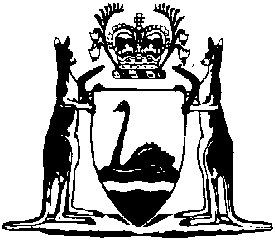 Government Railways Amendment Act 2022Government Railways Amendment Act 2022 Commencement Proclamation 2023Western AustraliaGovernment Railways Amendment Act 2022 Commencement Proclamation 2023Contents1.	Citation	12.	Commencement	1Government Railways Amendment Act 2022Government Railways Amendment Act 2022 Commencement Proclamation 2023Made under the Government Railways Amendment Act 2022 section 2(b) by the Governor in Executive Council.1.	Citation		This proclamation is the Government Railways Amendment Act 2022 Commencement Proclamation 2023.2.	Commencement		The Government Railways Amendment Act 2022, other than sections 1 and 2, comes into operation on the day after the day on which this proclamation is published on the WA legislation website.C. DAWSON, Governor	L.S.R. SAFFIOTI, Minister for TransportNote:	This proclamation brings into operation the remainder of the Government Railways Amendment Act 2022.